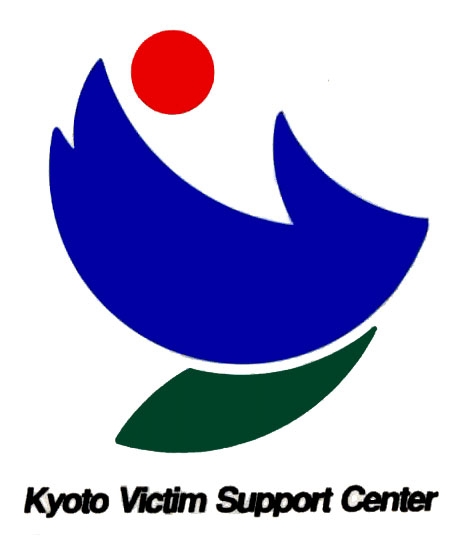 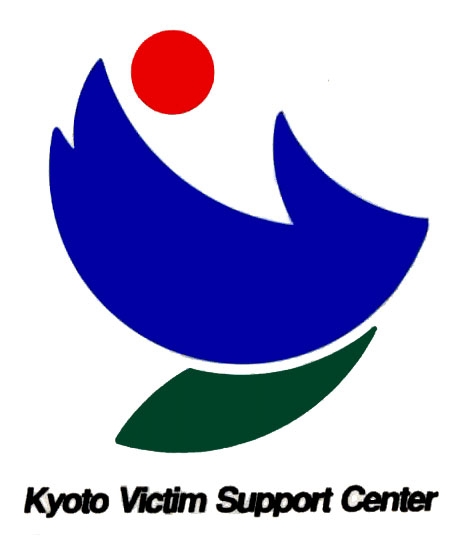 　公益社団法人 京都犯罪被害者支援センター（略称：ＫＶＳＣ）平成30年度 ボランティア（被害者支援者）を募集します～あなたもご参加ください～公益社団法人 京都犯罪被害者支援センターについて　　　京都犯罪被害者支援センターは、犯罪や事故などの被害にあわれた方や、そのご家族または　　ご遺族が被害から回復するために必要な支援を行うことを目的として設立され、ボランティア　　による電話相談、面接相談、裁判傍聴の付添等を行っています。　　　平成15年（2003年）10月、京都府公安委員会から「犯罪被害者等早期援助団体」の指定を　　受け、平成23年（2011年）4月には、京都府より公益社団法人として認定され、さらに京都市　　の犯罪被害者総合相談窓口として電話相談を受けるようになりました。　　　相談・支援活動は、当センターで研修を受け、認定されたボランティア（被害者支援者）が、　　専門家のアドバイスを受けながら、関係機関との適切な連携のもとで行っています。　　　この活動が広がることにより、社会全体が被害者をサポートする環境づくり、ひいては社会　　全体の安全を得られるための一助となることを願っています。　　　京都府北部の支援充実のため、平成28年8月から「ほくぶ相談室」の業務を開始しています。　　　ぜひ、ご受講いただき、この活動にご参加ください。【沿革】平成10年（1998年） 5月　任意団体京都犯罪被害者支援センター設立平成10年（1998年） 6月　ボランティア相談員による電話相談開始平成12年（2000年） 4月　社団法人認可平成15年（2003年）10月　犯罪被害者等早期援助団体指定平成17年（2005年） 1月　特定公益増進法人認定平成18年（2006年） 9月　「犯罪被害者サポートダイヤル」電話相談開始平成23年（2011年） 4月　公益社団法人に認定、京都市犯罪被害者総合相談窓口業務開始平成28年（2016年） 4月　京都犯罪被害者支援センター「ほくぶ相談室」（福知山市）開室平成28年（2016年） 8月　「犯罪被害者サポートダイヤルほくぶ相談室」電話相談開始【事業内容】相談事業（電話相談・面接相談）、直接支援事業、広報啓発事業、調査研究及び研修事業【電話相談】※月～金　13：00～18：00（祝日、8月12～16日、12月28日～1月4日を除く）　　　　　　　●犯罪被害者サポートダイヤル　　　　0120-60-7830　　　　　　　●京都市犯罪被害者相談総合窓口　　　　075-451-7830※月・木　12：00～16：00（祝日、8月12～16日、12月28日～1月4日を除く）　　　　　　　●犯罪被害者サポートダイヤルほくぶ相談室　　0120-78-3974平成30年度 事前研修会プログラムＫＶＳＣ：Kyoto Victim Support Center（京都犯罪被害者支援センター）※研修の日程、場所等は変更になる場合があります。【募集要項】● 募集人員：20人程度（20歳以上）● 受 講 料：無料● 応募手続：次の書類を事務局までご提出ください。　　 　　　　　① 被害者支援者申込書　　② 作文…応募動機について800字以内● 選　　考：審査の結果は事務局からご連絡を差し上げます。　　　　　　　 ① 一次審査：書類選考　　② 二次審査：面接　　事前研修を終了し、面接の結果、研修生に進む場合は、当センターの「正会員」(年会費5,000円)として　　ご入会いただき、約1年間の継続研修（月例研修、期別研修、ロールプレイ、見学実習等）を終了した後、　　被害者支援者として電話相談などの担当に入っていただきます。　　　　※継続研修　月例研修・期別研修：それぞれ年間10回程度　　　　※電話相談　京都　　月～金　13時～18時　　　　　　　　　　ほくぶ　月・木　12時～16時　（いずれも 祝日、8月12～16日、12月28日～1月4日を除く）● 募集期間：平成30年11月1日～平成30年12月7日（ 当日消印有効 ）● お問合せ・応募書類の送付は下記へお願いいたします。（選考の結果にかかわらず応募書類は返却いたしません。）被害者支援者申込書公益社団法人京都犯罪被害者支援センター理事長　　山　下　俊　幸　様私は、公益社団法人京都犯罪被害者支援センターの目的に賛同し、被害者支援者として活動に参加することを希望しますので下記のとおり応募します。記載内容については、当センターの事業目的以外に使用しません。応 募 動 機　800字以内　　　　　　　　　　　　　　　　　　　　　　　　　　　　　氏名                            　　　月　日時　間会　場内　　容講　師　（敬称略）平成31年1月15日（火）13:00～13:05交通安全会館2階会議室開講式KVSC副理事長・同志社大学大学院教授奥　村　正　雄平成31年1月15日（火）13:05～14:35交通安全会館2階会議室被害者支援の歴史と現状KVSC副理事長・同志社大学大学院教授奥　村　正　雄平成31年1月15日（火）14:45～16:10交通安全会館2階会議室京都犯罪被害者支援センターについてKVSC事務局1月24日（木）13:00～14:30交通安全会館2階会議室被害を受けた人の心理KVSC専門委員・精神科医浜　垣　誠　司1月24日（木）14:40～16:10交通安全会館2階会議室警察の被害者支援京都府警察本部 犯罪被害者支援室1月29日（火）13:00～14:30交通安全会館2階会議室検察官の業務と被害者支援京都地方検察庁 広報官室 統括捜査官1月29日（火）14:40～16:10交通安全会館2階会議室性暴力被害者への支援京都府警察本部 犯罪被害者支援室2月6日（水）13:00～14:30交通安全会館2階会議室被害者支援に携わる人々の課題臨床心理士山　本　陽　子2月6日（水）14:40～16:10交通安全会館2階会議室刑事手続における被害者のための制度KVSC理事・弁護士吉　田　誠　司2月15日（金）13:00～14:30交通安全会館2階会議室行政との連携京都府府民生活部安心・安全まちづくり推進課京都市文化市民局くらし安全推進部くらし安全推進課2月15日（金）14:40～16:10交通安全会館2階会議室被害者支援における電話相談KVSC理事・事務局長 冨名腰　由美子2月22日（金）13:00～14:30交通安全会館2階会議室被害者の声を聴く特定非営利活動法人ＫＥＮＴＯ代表児　島　早　苗2月22日（金）14:40～16:10交通安全会館2階会議室交通犯罪の被害者KVSC副理事長・同志社大学法学部教授川　本　哲　郎2月22日（金）16:10～16:30交通安全会館2階会議室閉講式KVSC副理事長・同志社大学法学部教授川　本　哲　郎ふりがな　　　生年月日（年齢）　　　生年月日（年齢）　　　生年月日（年齢）　　　生年月日（年齢）性別氏　名　　　　　年　　月　　日生(　　　歳)　　　　　年　　月　　日生(　　　歳)　　　　　年　　月　　日生(　　　歳)　　　　　年　　月　　日生(　　　歳)現住所〒〒〒〒〒〒TEL　　　現住所〒〒〒〒〒〒FAX現住所携帯電話携帯電話携帯電話E-mailE-mailE-mailE-mail緊急の連絡先現住所と異なる場合のみ記入〒現住所と異なる場合のみ記入〒現住所と異なる場合のみ記入〒現住所と異なる場合のみ記入〒現住所と異なる場合のみ記入〒現住所と異なる場合のみ記入〒TEL緊急の連絡先現住所と異なる場合のみ記入〒現住所と異なる場合のみ記入〒現住所と異なる場合のみ記入〒現住所と異なる場合のみ記入〒現住所と異なる場合のみ記入〒現住所と異なる場合のみ記入〒FAX最終学歴職　歴相談業務経験ボランティア活動経験資　格特技等家族構成お差し支えなければご記入ください。氏　名続柄生年月日生年月日生年月日備　考備　考備　考備　考家族構成お差し支えなければご記入ください。家族構成お差し支えなければご記入ください。家族構成お差し支えなければご記入ください。家族構成お差し支えなければご記入ください。家族構成お差し支えなければご記入ください。